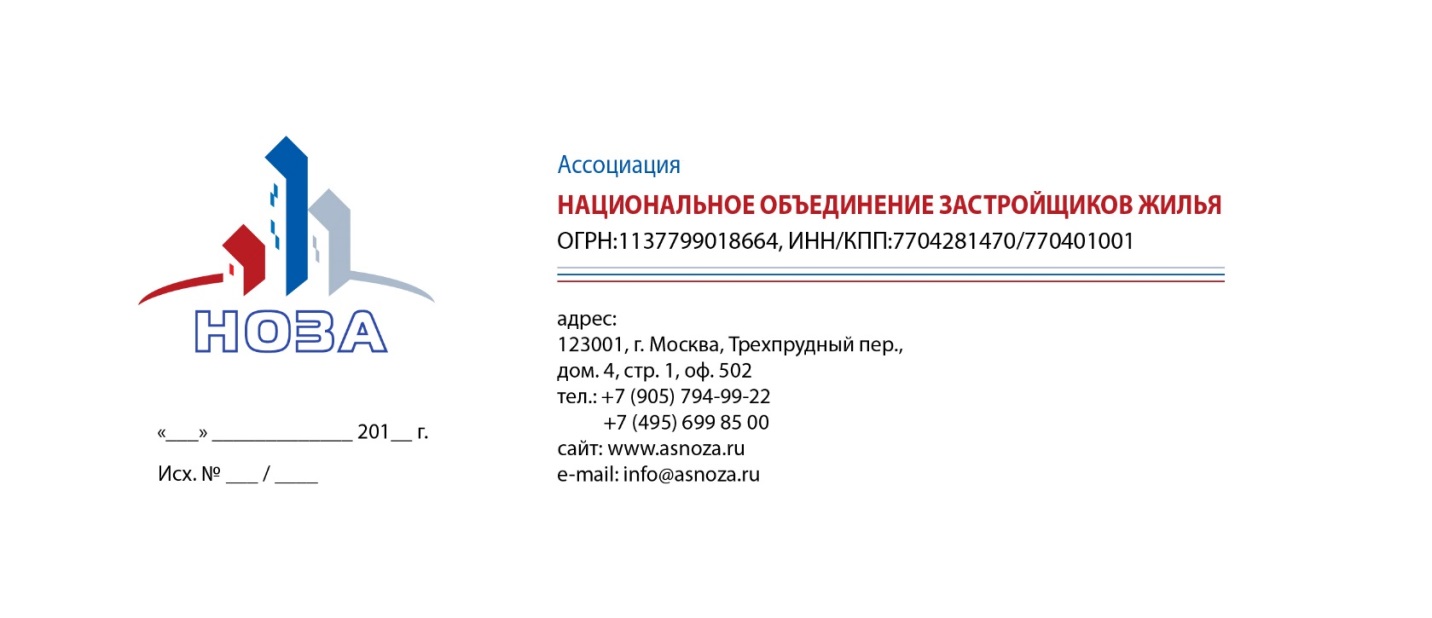 «5»  ноября 2014 г.Исх.№  306/11Уважаемый Юрий Васильевич!12 ноября в 10.00 в Институте экономики города, по адресу: г. Москва, ул. Тверская, 20, состоится  Круглый стол на тему «Подключение к сетям водоснабжения, водоотведения» с участием представителей Минстроя России, Фонда «Институт экономики города», сетевых организаций. В рамках Круглого стола планируется обсудить в том числе проблемные вопросы исполнения сетевыми компаниями обязательств по подключению к сетям водоснабжения.Прошу Вас обеспечить возможность участия в мероприятии заинтересованных лиц из Вашего офиса в режиме видеоконференцсвязи с использованием оборудования Polycom.Генеральному директору Некоммерческого партнерства "Саморегулируемая организация Союз строительных компаний Урала и Сибири" Десяткову Ю.В. С уважением, Руководитель аппарата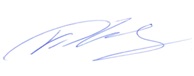 К.В. Холопик